                                                                                                                                     C-IV-13-2148	                                                                                          Parashtruesi i AnkesësB. P,   PejëKundër                                                                                                                              Pala kundërshtareAgjencia Kosovare e Privatizimit (AKP) – ( NSH ‘’N R‘’ në likuidim), rruga “Agim Ramadani”, nr.-23, Prishtinë.Dhoma e Posaçme e Gjykatës Supreme të Kosovës për çështjet në lidhje me Agjencinë Kosovare të Privatizimit (DHPGJS), gjyqtari Gazmend Sylaj me 14 shtator 2020 lëshon këtë:A K T V E N D I M 1.  Ankesa e ankuesit konsiderohet e tërhequr. 	 2.  Nuk caktohen shpenzime gjyqësore.Rrethanat faktike dhe proceduraleMe datë 10 tetor 2013, ankuesi parashtroj ankesë kundër Vendimit të Autoritetit të Likuidimit PEJ130-0152 të datës 9 shtator 2013 (në tekstin e mëposhtëm Vendimi), me të cilin i ishte refuzuar kërkesa për kompensim për paga të papaguara në shumë prej 2,000.00 ( dy zero zero zero) Euro, nga NSH ‘’N R’, (në likuidim). Ankesës i janë bashkangjitur:Kopja e Vendimit.AKP 29 gusht  2018 parashtrojë përgjigjen.AKP propozoj që ankesa e ankuesit të hedhet si e papranueshme ose refuzohet si e pabazuar.Përgjigja e AKP ju dorëzua ankuesit 18 shtator 2018.Nuk u parashtrua përgjigje.Me 24 korrik 2020, gjykata lëshoj një vërejtje për ankuesin mbi pagesën e taksës gjyqësore. Me të njëjtën vërejtje ankuesi u informua se nëse taksat nuk paguhen brenda periudhës së caktuar prej 15 ditësh, ankesa do të konsiderohet e tërhequr. Vërejtja e lartcekur ju dorëzua ankuesit me datë 3 gusht 2020. Deri me datën e lëshimit të këtij vendimi ankuesi nuk ka paguar taksat gjyqësore.Arsyetimi ligjorAnkesa konsiderohet e tërhequr.Neni 76.3 i Ligjit Nr.06-L086 për DHPGJS parasheh:Në interpretimin dhe zbatimin e këtij ligji, kudo që është e nevojshme për të zgjidhur një çështje procedurale që nuk trajtohet mjaftueshëm me këtë ligj, Dhoma e Posaçme do të zbatojë mutatis mutandis dispozita përkatëse të Ligjit mbi Procedurën Kontestimore. Ankuesi konform dispozitës së nenit 253.4 të LPK-së ka për detyrë që ankesës t’ia bashkëngjis vërtetimin mbi taksën gjyqësore të paguar.Ne vazhdim dispozita 253.5 parasheh: Në qoftë se paditësi/ja nuk e paguan taksën gjyqësore të përcaktuar për padinë as pas vërejtje së dërguar nga gjykata, edhe pse nuk ekzistojnë konditat për lirim nga detyrimi i pagimit të taksës gjyqësore, do të konsiderohet se padia është tërhequr.Me 24 korrik 2020, gjykata përmes vërejtjes kërkoj nga ankuesi, që të bëj pagesën e taksës gjyqësore, duke e njoftuar se ankesa e tij do të konsiderohet e tërhequr nëse ai nuk e paguan taksen gjyqësore. Ankuesit i është lejuar afati prej 15 ditësh që ta bëj pagesën e taksës gjyqësore. Sipas vlerësimit të gjykatës, ky është një afat i mjaftueshëm kohor.Ankuesi ka për obligim ta paguaj taksat gjyqësore. Taksat gjyqësore aplikohen sipas nenit 63 të Ligjit të DHPGJS  në lidhje me udhëzimin e KGJK-së nr. 01/2017, lidhur me taksat gjyqësore.Nga kjo gjykata konsideron se ankuesi nuk ka interes për çështjen juridike të tij dhe se në rastin konkret sipas dispozitave ligjore ankesa konsiderohet e tërhequr.  Gjykata nga gjitha arsyet e lartcekura nuk hyri në shqyrtim të çështjes, në merita të saj.Andaj u vendos si në dispozitiv.Shpenzimet GjyqësoreNë pajtim me nenin 62 të Ligjit të DHPGJS (Ligji nr. 06/L-086), secila palë i bartë shpenzimet e veta.Andaj u vendos si në dispozitiv.Këshillë juridikeKundër këtij aktvendimi mund të parashtrohet ankesë me shkrim në Kolegjin e Apelit të DHPGJS brenda 15 ditëve nga pranimi i këtij aktvendimi. Ankesa duhet të dorëzohet në bazë të nenit 9.6 të Ligjit për DHPGJS._______________________Gazmend Sylaj, Gjyqtar        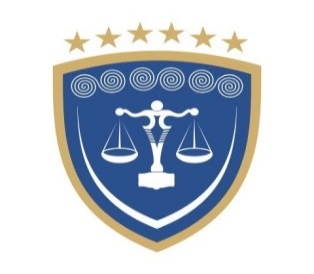 REPUBLIKA E KOSOVËSREPUBLIKA KOSOVA – REPUBLIC OF KOSOVOGJYKATA SUPREME E KOSOVËSVRHOVNI SUD KOSOVA – SUPREME COURT OF KOSOVO